UMW / AZ / PN - 62/ 20    		                                                            Wrocław, 19.06.2020 r.Informacja z otwarcia ofertNAZWA POSTĘPOWANIASukcesywne wykonywanie robót budowlanych remontowych w obiektach Uniwersytetu Medycznego we Wrocławiu.W niniejszym postępowaniu do upływu terminu składania ofert wpłynęły do Zamawiającego: 2 oferty.Bezpośrednio przed otwarciem ofert Zamawiający podał kwotę, jaką zamierza przeznaczyć na sfinansowanie przedmiotu zamówienia, tj :   300.000,00 PLN brutto.Kryteriami oceny ofert były:   - Ceny jednostkowe poszczególnych elementów zlecanych napraw - branża budowlana, sanitarna, elektryczna i teletechniczna                                                                                                   - waga 42%;- Stawki godzinowe robocizny kosztorysowej z narzutami kosztów pośrednich i zysku                                                                                                                           – waga 18%   - Okres gwarancji na wykonane roboty budowlane i instalacyjne       (min. 3 lata, max. 5 lat)                                                                                   - waga 30%-  Czas przystąpienia do prac zleconych w trybie awaryjnym (max. 72 godz., min. 24 godz.)
                                                                                                                       - waga 10 %. Oferty złożyli następujący Wykonawcy, wymienieni w Tabeli:  Warunki gwarancji i płatności zgodnie ze wzorem umowy.                                                              Z upoważnienia  Rektora UMW                                                              Kierownik Działu Zamówień Publicznych UMW                                                              Mgr Monika Komorowska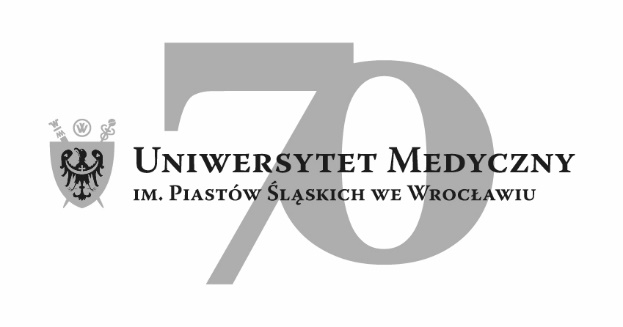 50-367 Wrocław, Wybrzeże L. Pasteura 1Dział Zamówień Publicznych UMWul. K. Marcinkowskiego 2-6, 50-368 Wrocławfaks 71 / 784-00-45e-mail: jerzy.chadzynski@umed.wroc.pl 50-367 Wrocław, Wybrzeże L. Pasteura 1Dział Zamówień Publicznych UMWul. K. Marcinkowskiego 2-6, 50-368 Wrocławfaks 71 / 784-00-45e-mail: jerzy.chadzynski@umed.wroc.pl NrWykonawcy, adresCeny Jednostkowebrutto w PLN poszczególnych elementów zlecanych napraw - branża budowlana, sanitarna, elektryczna i teletechniczna            Stawki godzinowe robocizny kosztorysowej z narzutami kosztów pośrednich i zysku w PLN bruttoOkres gwarancji na wykonane roboty budowlane  i instalacyjneCzas przystąpienia do prac zleconych w trybie awaryjnym1.ForF Artur FrachUl. Kowieńska 251-351 Wrocław13 564,97branża budowlana        94,88     branża sanitarna        89,84branża elektryczna i teletechniczna         89,84       5 lat   24 godziny2.EBS Inwestycje Sp. z o.o.Ul. Wałbrzyska 45 lok.652-314 Wrocław13 488,45branża budowlana         41,24branża sanitarna        41,24branża elektryczna i teletechniczna         41,24       5lat     24 godziny